Заявка на получение спецкурсаВозможные способы оплаты.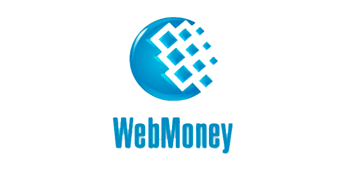 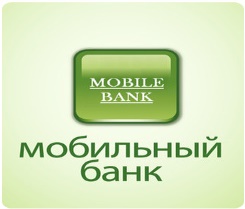 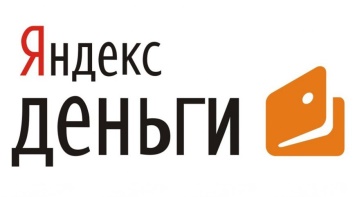 После обработки заявки Вам будет направлена дополнительная информация о способах и сроках оплаты.Уважаемые коллеги, будьте предельно внимательны при оформлении заявки. То, что вы укажете в заявке,  будет написано в Сертификате. Подготовка дубликатов документов производится только по просьбе участников (координаторов) и только за дополнительную плату (возмещение технических издержек). Стоимость работы составит 60 рублей за один документ.Наименование спецкурсаНаименование спецкурсаНаименование спецкурсаКонтактные данныеКонтактные данныеКонтактные данные1ФИО полностью2Место работы, должность3Адрес электронной почты